РЕШЕНИЕВ соответствии с Решением Городской Думы Петропавловск-Камчатского городского округа от 31.10.2013 № 145-нд «О наградах и почетных званиях Петропавловск-Камчатского городского округа» Городская Дума Петропавловск-Камчатского городского округаРЕШИЛА:	1. Наградить Почетными грамотами Городской Думы Петропавловск-Камчатского городского округа за высокий профессионализм, эффективную муниципальную службу, ответственное отношение к своим должностным обязанностям, а также в связи с празднованием Дня местного самоуправления, следующих работников Управления делами администрации Петропавловск-Камчатского городского округа:Багаеву Анастасию Владимировну - заместителя начальника общего отдела;Гаспарян Анну Александровну - заместителя начальника правового отдела;Шальнева Игоря Игоревича - советника общего отдела.2. Направить настоящее решение в газету «Град Петра и Павла» 
для опубликования.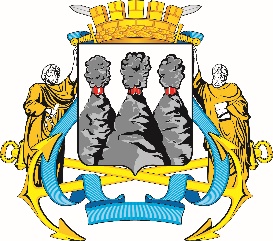 ГОРОДСКАЯ ДУМАПЕТРОПАВЛОВСК-КАМЧАТСКОГО ГОРОДСКОГО ОКРУГАот 21.03.2018 № 146-р 7-сессияг.Петропавловск-КамчатскийО награждении Почетными грамотами Городской Думы Петропавловск-Камчатского городского округа работников Управления делами администрации Петропавловск-Камчатского городского округаПредседатель Городской Думы Петропавловск-Камчатского городского округаГ.В. Монахова